PIZZA (No halves please)Margherita  16.5	 sauce, mozzarella, basil, romano, evooWhite Pizza  17.5mozzarella, whipped ricotta, oregano, evoo, pepper, garlic, basilSopressata  19mozzarella, sauce, cherry bombs, mint, berkshire sopressataLasagna  19mozzarella, sauce, berkshire sausage, sweet red pepper, whipped ricotta, garlic, chopped basilPesto  19	 pistachio pesto, berkshire sausage, stracciatella, honeySpinach  19garlic, olive oil, pistachio pesto whipped ricotta, cream, mozzarella, cherry tomatoVodka Meatball  20mozzarella, vodka sauce, grass fed veal/beef meatballs, basil, pecorino romanoCremini  18  olive oil, garlic, cremini, spinach, cream, smoked mozzarellaPepperoni & Whipped Ricotta  19mozzarella, tomato sauce, thick-cut pepperoni, whipped ricotta, garlicHoney & Salami  19	mozzarella, calabrese salami, sauce, honey,calabrian chileStracciatella & Sausage  19.5mozzarella, sauce, stracciatella, calabrian chile, red onion, berkshire sausage, basil‘Nduja  20berkshire sausage, ‘nduja infused whipped ricotta, mozzarella, cherry bomb pepper, basil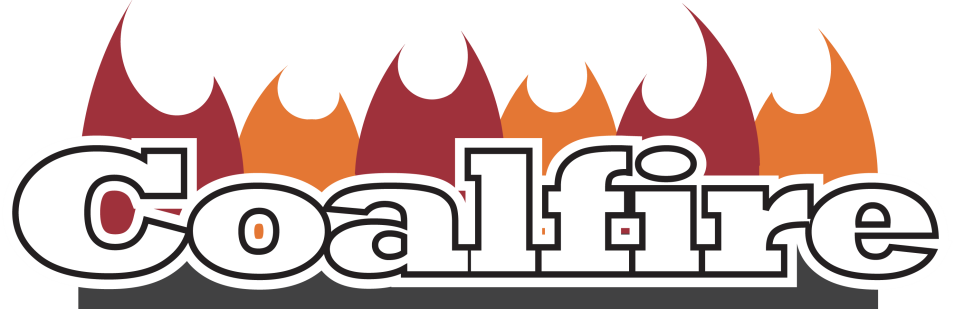 BUILD YOUR OWNAll pizzas are 16” and usually serve 2,topped with sauce & fresh mozzarella   13.5Meat Toppings  +3 berkshire sausagepepperonimortadellacalabrese salamiPremium Meats  +4(Berkshire, 100% of the time)sopresata picante‘ndujaspeckcoppaprosciutto americanoVeggie Toppings +2.5sweet pepper			red onion		spinach			arugulacremini 	 		basilgaeta olive			calabrian chileETCAnchovies, Honey  +2 add chopped garlic for no chargeCALZONES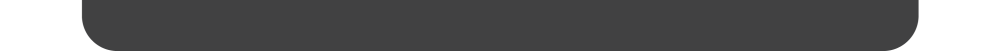 calzones contain mozzarella, ricotta and romano 
cheeses and are served with a side of sauce
   Meat	calabrese salami + pepperoni  11Cheese fresh mozzarella, ricotta, basil, sauce  10SALADS
House Saladbibb lettuce tossed with radish, parsley, chives & herb vinaigrette   8Caesar Saladromaine lettuce and garlic butter croutons, covered with caesar dressing and shredded pecorino romano   9 Asparagus  frisee, endive, red onion, sopressata, ricotta salata, bagna cauda, lemon   11CUPCAKESsmooth dairy-infused cake, fluffy Italian buttercream frosting, each with a distinctive crust. A variety of rotating flavors, made by Chicago Cupcake   4.5 only one credit card per table please